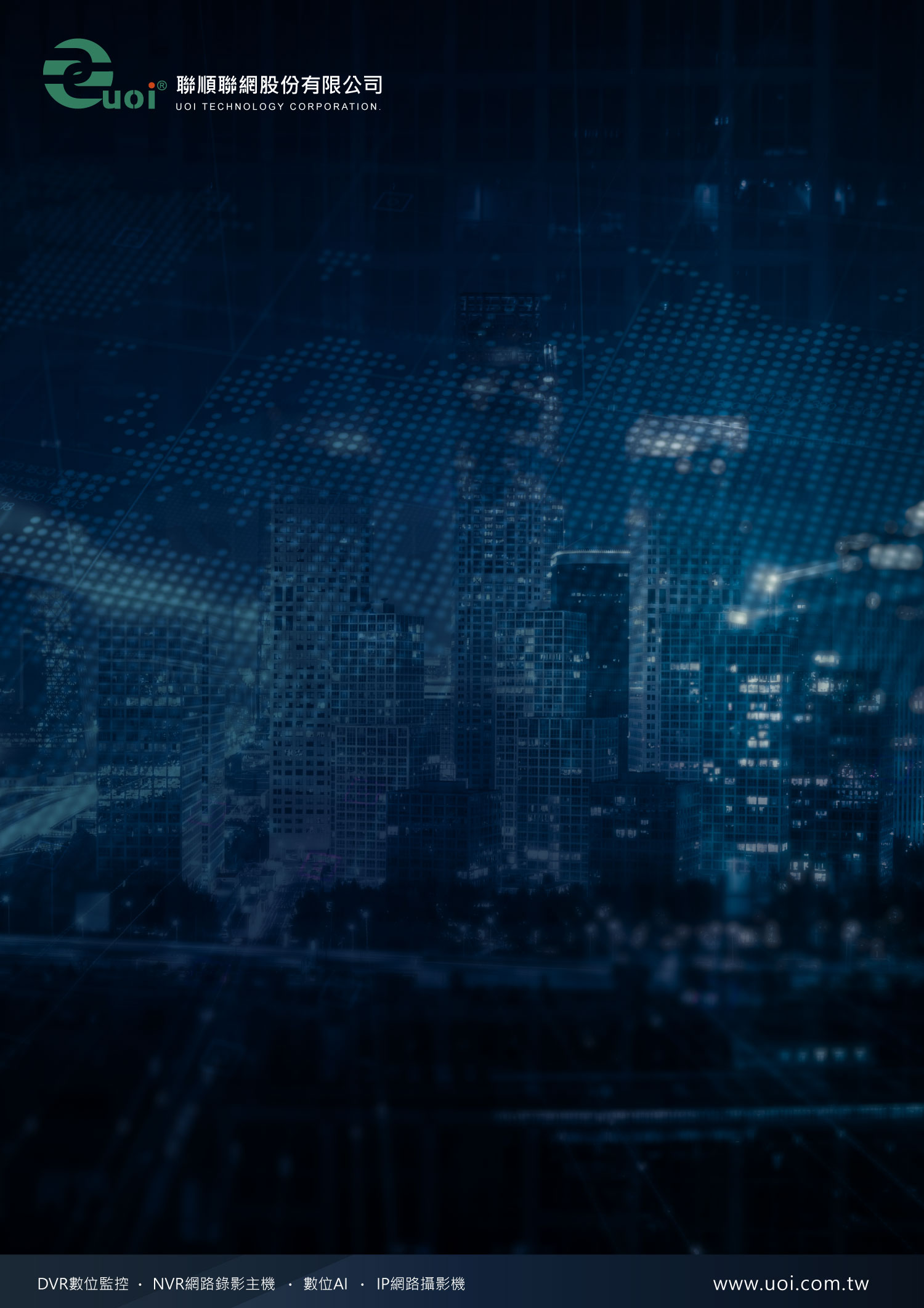 –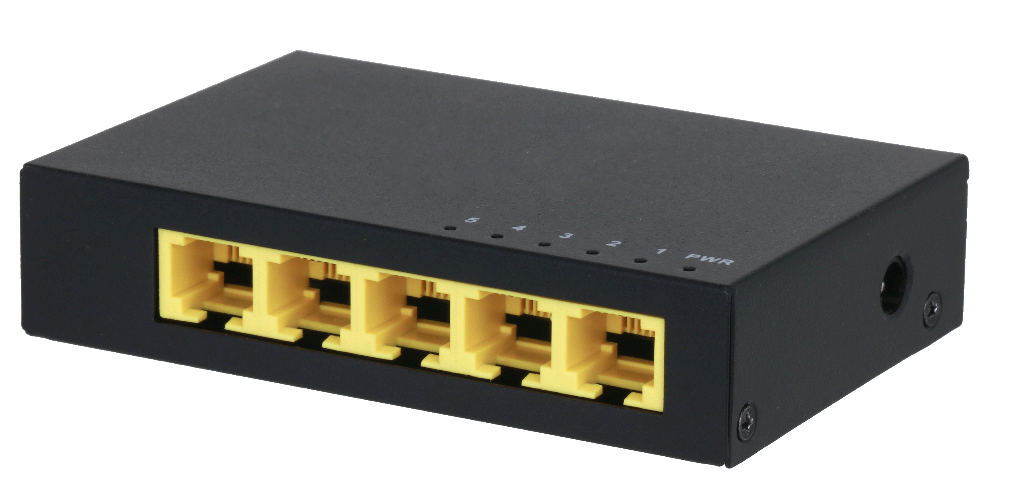 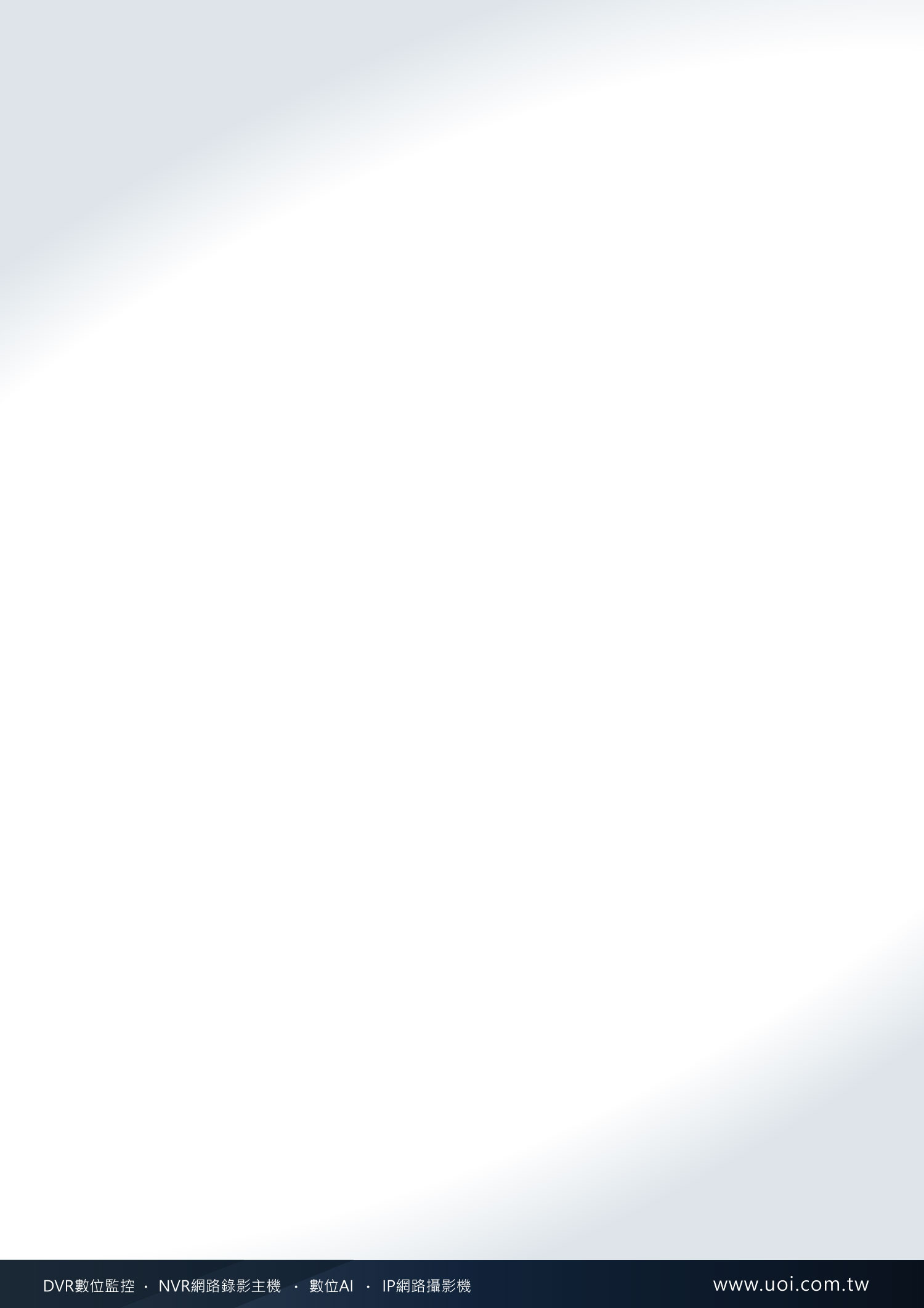 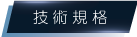 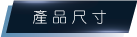 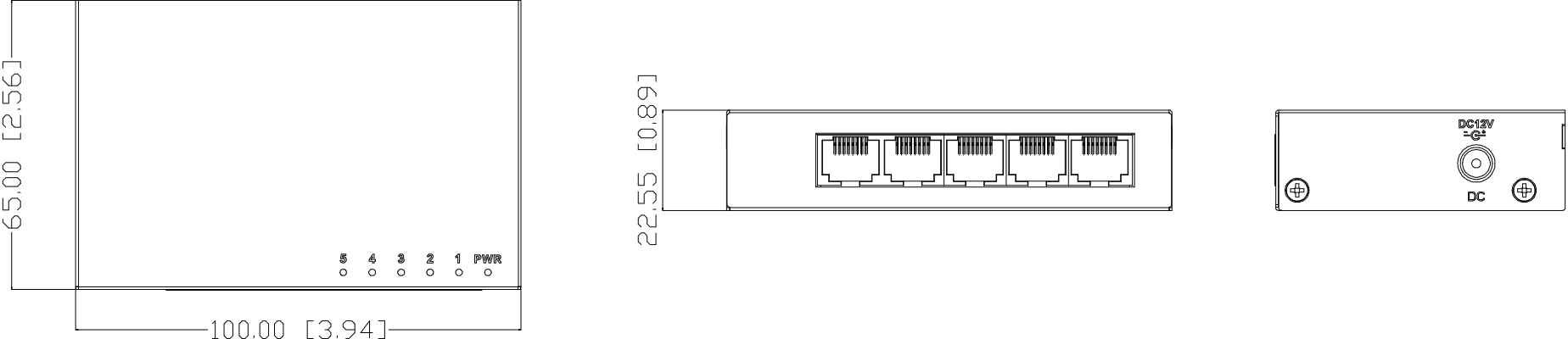 型號PFS3005-5GTLayerLayer 2硬碟標準電源供應Yes乙太網接口5乙太網速率1000 Mbps電源供應5V/600 mA DC工作環境–10 °C to +55 °C (+14 °F to +131 °F) / 10%–90% (RH)儲存環境–20 °C to +70 °C (–4 °F to +158 °F) / 10%–90% (RH)電源功耗<3 W性能交換能力10 Gbps封包轉發率7.44 Mpps封包緩衝1 MbitMAC Table Size2K通訊標準IEEE 802.3; IEEE 802.3u; IEEE 802.3x; IEEE802.3az一般ESD 靜電釋放Air discharge: 8 kVContact discharge: 6 kV防雷Common mode: 2 kV淨重195 g (0.43 lb)尺寸100 mm × 65 mm × 22.6 mm(L × W × H)